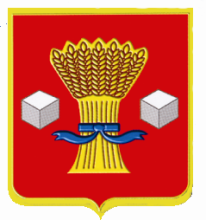 АдминистрацияСветлоярского муниципального района Волгоградской областиПОСТАНОВЛЕНИЕот 15.05. 2023                  № 591Об утверждении перечня организаций для управления многоквартирным домом, в отношении которого собственниками помещений в многоквартирном доме не выбран способ управления таким домом или выбранный способ управления не реализован, не определена управляющая организация           В соответствии с частью 17 статьи 161 Жилищного кодекса Российской Федерации,      постановлением     Правительства       Российской      Федерации от 21.12.2018 № 1616 «Об утверждении правил определения управляющей организации для управления многоквартирным домом, в отношении которого собственниками помещений в многоквартирном доме не выбран способ управления таким домом или выбранный способ управления не реализован, не определена управляющая организация», руководствуясь Уставом Светлоярского муниципального района Волгоградской области, Уставом Светлоярского городского поселения Светлоярского муниципального района Волгоградской области,постановляю:Утвердить    прилагаемый     перечень    организаций    для  управлениямногоквартирным домом, в отношении которого собственниками помещений в многоквартирном доме не выбран способ управления таким домом или выбранный способ управления не реализован, не определена управляющая организация. Ведущему        специалисту           отдела          экономики,        развитияпредпринимательства и защиты прав потребителей администрации Светлоярского муниципального района Волгоградской области (Петров В.В.) направить настоящее постановление для размещения на сайте Государственной информационной системы (ГИС) ЖКХ.                                                           Отделу   по  муниципальной   службе,  общим   и   кадровым   вопросамадминистрации     Светлоярского     муниципального     района Волгоградской области     (Иванова Н.В.)     опубликовать     настоящее      постановление     на                                                               2официальном  сайте администрации Светлоярского  муниципального  района.                                                               Контроль  за  исполнением  настоящего  постановления   возложить  наисполняющего обязанности заместителя главы Светлоярского муниципального района Волгоградской области Леонова Д.Н.Глава муниципального района                                                               В.В.ФадеевС.В.Карташов                                                Утвержден                                                         постановлением администрации                                                         Светлоярского муниципального района                                                         Волгоградской области                                                          от ____________.2023 года № ________ПЕРЕЧЕНЬорганизаций для управления многоквартирным домом, в отношении которого собственниками помещений в многоквартирном доме не выбран способ управления таким домом или выбранный способ управления не реализован, не определена управляющая организация.Управляющий делами                                                                         С.В.Маринина  №  п/пНаименование организации     Руководитель организации    Дата подачи       заявки             1.Общество с ограниченной ответственностью  «Светлоярское ЖЭУ № 1»           Директор Л.Н. Грек     14.04.2023 